Unit four: Early humansDirections: Begin by labeling the following parts of the map:Next, use the symbols provided in the map legend to draw the course of human migration as told in the article. On your map note evidence of: migration routes, water crossings, mountains, evidence of human habitation, including Home sapiens and Neanderthal areas of settlement. Label the migration routes with the approximate date range for when humans moved into these areas. 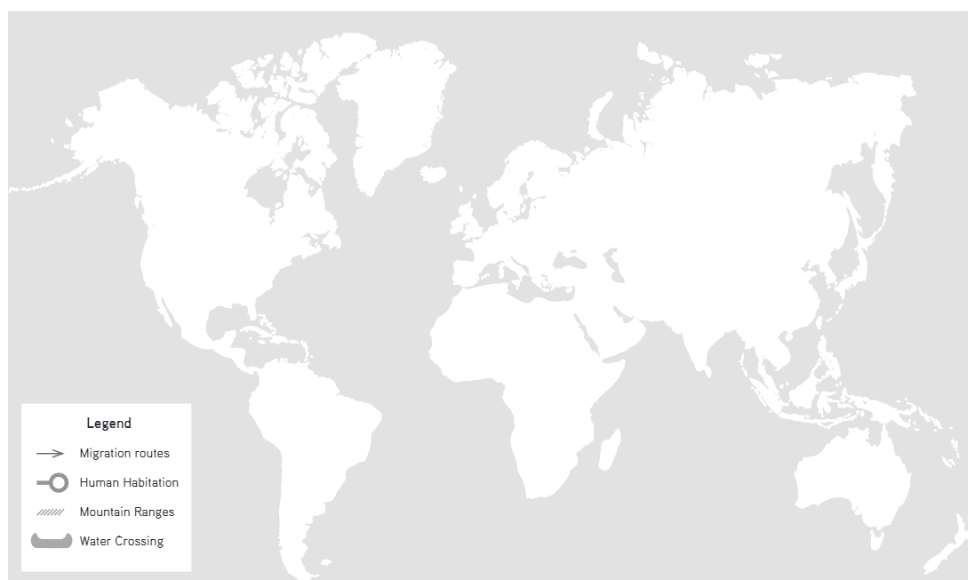 AfricaArabian PeninsulaAustraliaEuropeCroatiaNorth AmericaIberian PeninsulaIndiaSouth AmericaMiddle EastAsiaMediterranean SeaIsraelIndonesiaRed SeaTurkeyPapua New GuineaIndian Ocean